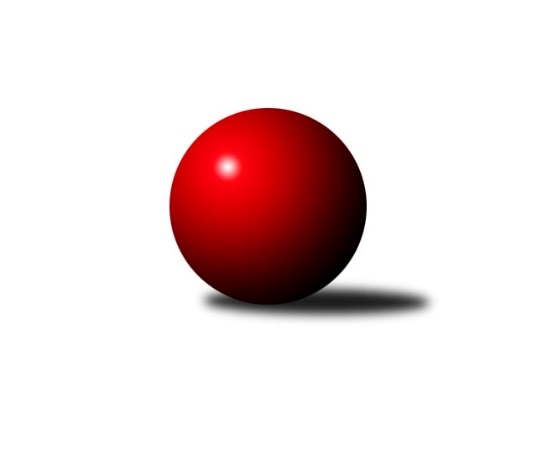 Č.14Ročník 2012/2013	3.3.2013Nejlepšího výkonu v tomto kole: 1601 dosáhli družstva: TJ Lokomotiva Česká Třebová, TJ Valašské Meziříčí A1. KLD C 2012/2013Výsledky 14. kolaSouhrnný přehled výsledků:TJ Lokomotiva Česká Třebová	- TJ Valašské Meziříčí A	2:1	1601:1601	7.0:5.0	3.3.KK Šumperk	- TJ Valašské Meziříčí B	0:4	1369:1518	2.5:9.5	3.3.Horní Benešov dorci˝A˝	- Kelč˝A˝	1:3	1532:1551	7.0:5.0	3.3.TJ Sokol Rybník	- TJ Tatran Litovel dorci˝A˝	1:3	1229:1344	3.0:9.0	3.3.Tabulka družstev:	1.	TJ Valašské Meziříčí B	14	8	5	1	38.0 : 18.0 	104.5 : 63.5 	 1511	21	2.	Kelč˝A˝	14	9	2	3	36.0 : 20.0 	91.5 : 76.5 	 1472	20	3.	Horní Benešov dorci˝A˝	14	9	2	3	34.5 : 21.5 	100.0 : 68.0 	 1507	20	4.	TJ Valašské Meziříčí A	14	6	4	4	31.0 : 24.0 	94.0 : 74.0 	 1498	16	5.	TJ Lokomotiva Česká Třebová	14	5	5	4	31.5 : 23.5 	93.5 : 74.5 	 1464	15	6.	KK Šumperk	14	5	3	6	26.0 : 30.0 	76.0 : 92.0 	 1454	13	7.	TJ Tatran Litovel dorci˝A˝	14	2	2	10	15.5 : 40.5 	62.5 : 105.5 	 1396	6	8.	TJ Sokol Rybník	14	0	1	13	10.5 : 45.5 	50.0 : 118.0 	 1316	1Podrobné výsledky kola:	 TJ Lokomotiva Česká Třebová	1601	2:1	1601	TJ Valašské Meziříčí A	Jan Kmoníček	127 	 137 	 134 	131	529 	 3:1 	 496 	 122	143 	 125	106	Ludmila Šťastná	Michal Rickwod	146 	 119 	 134 	121	520 	 1:3 	 570 	 156	133 	 132	149	Kristýna Štreichová	Jiří Kmoníček	143 	 143 	 135 	131	552 	 3:1 	 535 	 122	156 	 133	124	Lucie Šťastnározhodčí: Nejlepší výkon utkání: 570 - Kristýna Štreichová	 KK Šumperk	1369	0:4	1518	TJ Valašské Meziříčí B	Ondřej Hrubý *1	100 	 113 	 124 	103	440 	 1:3 	 509 	 137	150 	 110	112	Marek Frydrych	Nikola Mikulová	95 	 114 	 124 	117	450 	 1:3 	 500 	 122	139 	 126	113	Natálie Topičová	Martin Mikulič	108 	 126 	 111 	134	479 	 0.5:3.5 	 509 	 111	127 	 137	134	Václav Švubrozhodčí: střídání: *1 od 31. hodu Marie EffenbergerováNejlepšího výkonu v tomto utkání: 509 kuželek dosáhli: Marek Frydrych, Václav Švub	 Horní Benešov dorci˝A˝	1532	1:3	1551	Kelč˝A˝	Jaromír Hendrych ml.	123 	 124 	 125 	131	503 	 2:2 	 509 	 128	132 	 124	125	Monika Pavelková	Michal Krejčiřík	119 	 125 	 122 	128	494 	 1:3 	 527 	 142	138 	 127	120	Anna Mašláňová	David Láčík	134 	 126 	 135 	140	535 	 4:0 	 515 	 133	112 	 134	136	Tomaš Vybíralrozhodčí: Nejlepší výkon utkání: 535 - David Láčík	 TJ Sokol Rybník	1229	1:3	1344	TJ Tatran Litovel dorci˝A˝	Vojtěch Novotný	110 	 92 	 88 	82	372 	 0:4 	 510 	 119	137 	 125	129	Petr Jindra	Michal Vejda	149 	 109 	 119 	133	510 	 3:1 	 399 	 85	116 	 103	95	Milan Přidal	Jan Bauer	84 	 97 	 84 	82	347 	 0:4 	 435 	 127	104 	 109	95	Tomáš Pěruškarozhodčí: Nejlepšího výkonu v tomto utkání: 510 kuželek dosáhli: Petr Jindra, Michal VejdaPořadí jednotlivců:	jméno hráče	družstvo	celkem	plné	dorážka	chyby	poměr kuž.	Maximum	1.	Jaromír Hendrych ml. 	Horní Benešov dorci˝A˝	522.61	350.8	171.9	3.5	6/7	(567)	2.	Marek Frydrych 	TJ Valašské Meziříčí B	518.46	344.1	174.4	5.6	7/7	(569)	3.	Natálie Topičová 	TJ Valašské Meziříčí B	515.77	343.1	172.7	5.7	7/7	(597)	4.	Kristýna Štreichová 	TJ Valašské Meziříčí A	506.88	347.4	159.5	6.8	7/7	(570)	5.	Monika Pavelková 	Kelč˝A˝	504.68	343.7	161.0	5.3	7/7	(546)	6.	Ludmila Šťastná 	TJ Valašské Meziříčí A	502.32	346.4	155.9	8.3	7/7	(562)	7.	Jiří Kmoníček 	TJ Lokomotiva Česká Třebová	502.08	345.9	156.2	6.7	7/7	(568)	8.	David Láčík 	Horní Benešov dorci˝A˝	500.37	340.0	160.3	9.0	7/7	(540)	9.	Michal Krejčiřík 	Horní Benešov dorci˝A˝	497.44	345.4	152.0	8.1	6/7	(570)	10.	Michal Vejda 	TJ Sokol Rybník	494.02	346.9	147.1	10.1	7/7	(531)	11.	Martin Mikulič 	KK Šumperk	493.73	338.2	155.5	9.6	5/7	(540)	12.	Michal Rickwod 	TJ Lokomotiva Česká Třebová	493.37	344.0	149.3	10.6	5/7	(570)	13.	Jan Kmoníček 	TJ Lokomotiva Česká Třebová	491.97	333.5	158.5	7.8	7/7	(537)	14.	Tomaš Vybíral 	Kelč˝A˝	490.27	345.1	145.2	10.0	6/7	(534)	15.	Lucie Šťastná 	TJ Valašské Meziříčí A	489.00	341.7	147.3	7.9	7/7	(535)	16.	Petr Jindra 	TJ Tatran Litovel dorci˝A˝	486.56	339.8	146.7	11.4	7/7	(532)	17.	Anna Mašláňová 	Kelč˝A˝	479.44	336.7	142.8	8.8	6/7	(535)	18.	Marie Effenbergerová 	KK Šumperk	475.43	329.4	146.0	9.0	6/7	(526)	19.	Tomáš Pěruška 	TJ Tatran Litovel dorci˝A˝	472.95	322.8	150.1	10.1	7/7	(512)	20.	Nikola Mikulová 	KK Šumperk	468.73	329.9	138.9	12.4	5/7	(499)	21.	Pavla Čípová 	TJ Valašské Meziříčí B	465.73	330.7	135.0	12.0	5/7	(528)	22.	Jiří Šafář 	TJ Sokol Rybník	444.14	310.5	133.7	17.2	7/7	(477)	23.	Jan Bauer 	TJ Sokol Rybník	366.54	265.8	100.8	25.0	6/7	(399)		Petr Cahlík 	TJ Valašské Meziříčí B	531.00	372.0	159.0	10.0	1/7	(531)		Václav Švub 	TJ Valašské Meziříčí B	519.67	343.0	176.7	5.3	3/7	(563)		Adam Běláška 	KK Šumperk	514.95	356.8	158.2	9.4	4/7	(564)		Martin Sedlář 	KK Šumperk	503.67	348.3	155.3	8.0	3/7	(526)		David Vítek 	TJ Lokomotiva Česká Třebová	478.00	337.0	141.0	14.5	2/7	(511)		Filip Morávek 	Horní Benešov dorci˝A˝	475.00	332.7	142.3	9.7	3/7	(499)		Marie Pavelková 	Kelč˝A˝	473.50	344.5	129.0	11.5	2/7	(478)		Dominika Vinklarová 	Kelč˝A˝	470.50	324.0	146.5	11.0	2/7	(496)		Dominik Hůlka 	TJ Sokol Rybník	463.00	318.0	145.0	10.0	1/7	(463)		Martin Hampl 	TJ Tatran Litovel dorci˝A˝	458.13	319.1	139.0	16.9	3/7	(497)		Milan Přidal 	TJ Tatran Litovel dorci˝A˝	438.44	309.7	128.8	15.3	4/7	(510)		Vojtěch Novotný 	TJ Sokol Rybník	401.00	284.5	116.5	19.0	1/7	(430)		Michaela Suchá 	TJ Sokol Rybník	365.50	260.5	105.0	24.5	2/7	(437)Sportovně technické informace:Starty náhradníků:registrační číslo	jméno a příjmení 	datum startu 	družstvo	číslo startu
Hráči dopsaní na soupisku:registrační číslo	jméno a příjmení 	datum startu 	družstvo	Program dalšího kola:Nejlepší šestka kola - absolutněNejlepší šestka kola - absolutněNejlepší šestka kola - absolutněNejlepší šestka kola - absolutněNejlepší šestka kola - dle průměru kuželenNejlepší šestka kola - dle průměru kuželenNejlepší šestka kola - dle průměru kuželenNejlepší šestka kola - dle průměru kuželenNejlepší šestka kola - dle průměru kuželenPočetJménoNázev týmuVýkonPočetJménoNázev týmuPrůměr (%)Výkon5xKristýna ŠtreichováVal.Meziříčí A5704xPetr JindraLitovel dorci˝A115.595107xJiří KmoníčekČ. Třebová5525xMichal VejdaRybník115.595102xLucie ŠťastnáVal.Meziříčí A5354xKristýna ŠtreichováVal.Meziříčí A111.055704xDavid LáčíkHorní Benešov d5356xJiří KmoníčekČ. Třebová107.545526xJan KmoníčekČ. Třebová5296xDavid LáčíkHorní Benešov d106.085353xAnna MašláňováKelč A5277xMarek FrydrychVal. Meziříčí105.34509